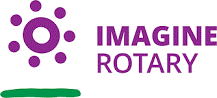 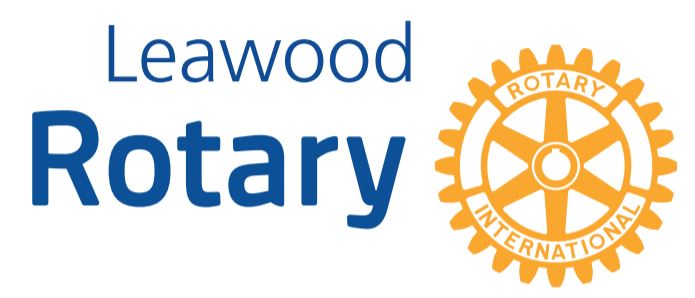 HighlightsWhile the Leawood Club’s officers planned to make high-level executive decisions and debate matters of national importance, another group was toasting to the good life! We have photos of the party people and the Wine Affinity gathering!In other front-page news, our club received several awards at the District Conference! Most importantly,  our own Chuck Udell received the “Service Above Self” award from Rotary International. This prestigious award is only given to 150 Rotarians a year. This award is a special honor for our club, but more importantly, for Chuck. Please join me in congratulating Chuck and thanking him for all he does for Rotary.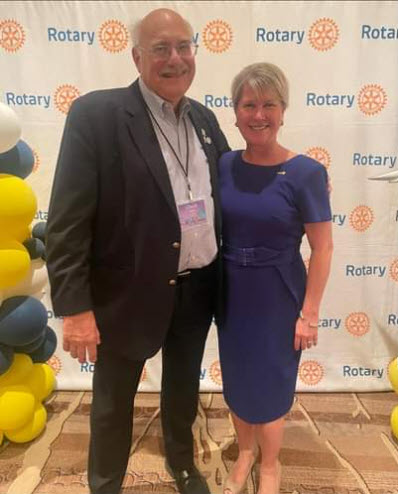 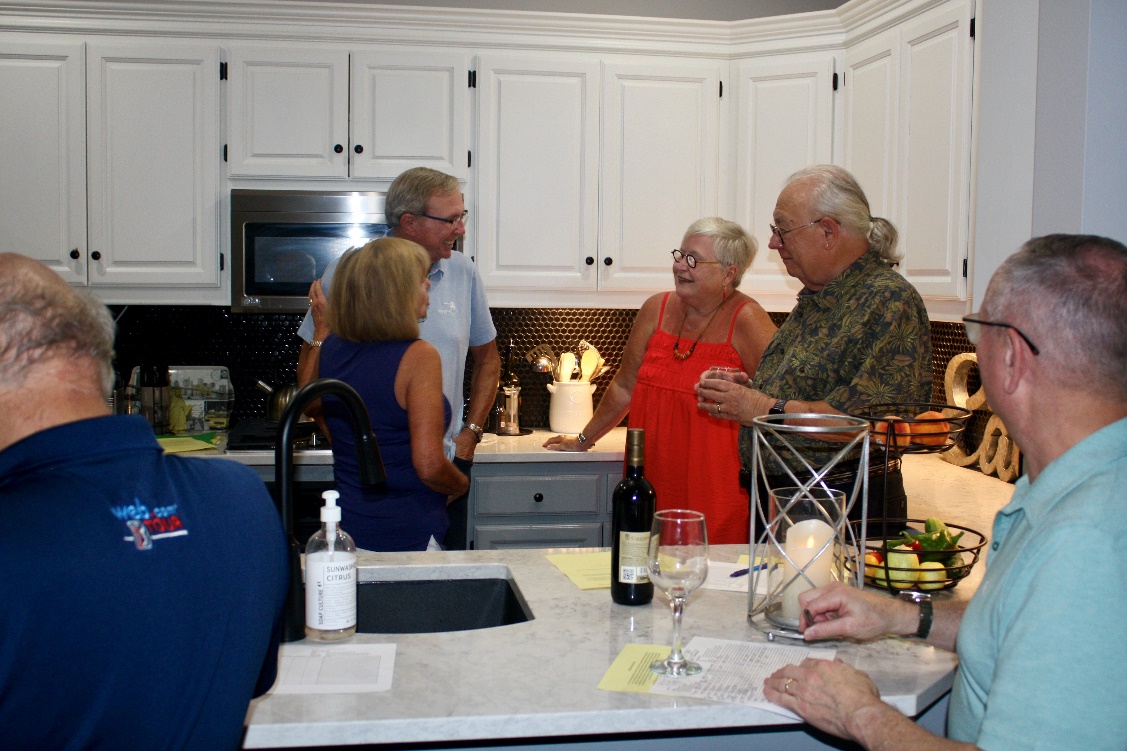 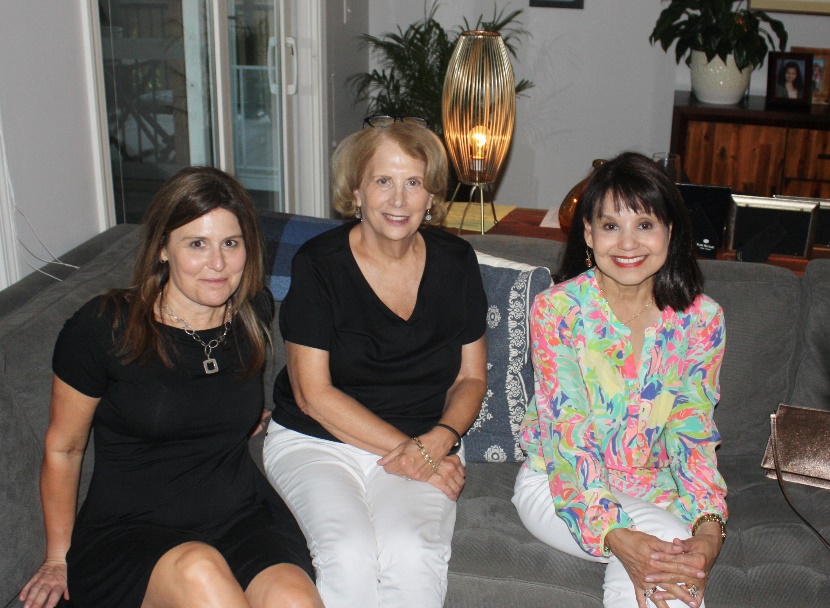 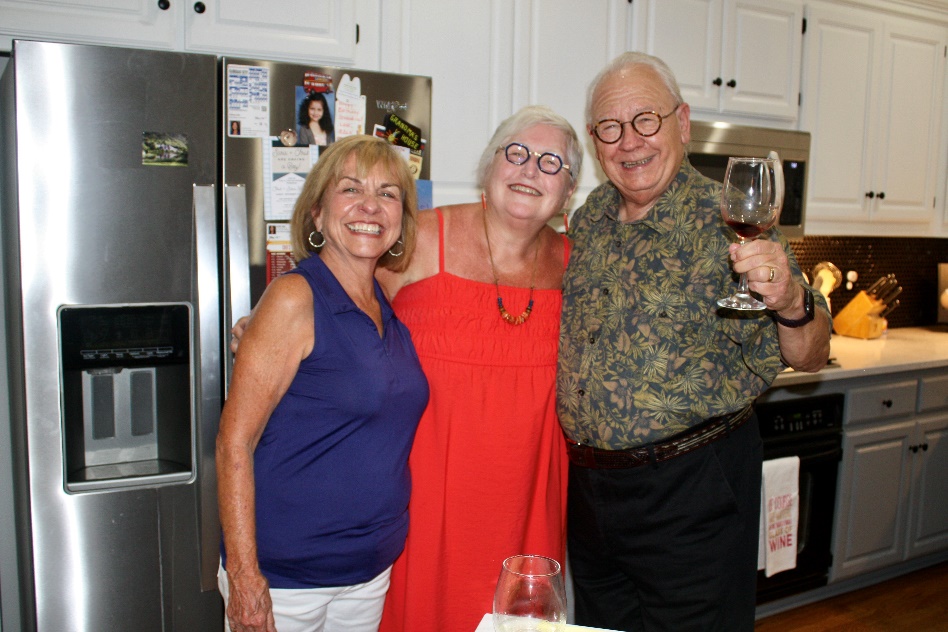 Leawood Rotary Other News and Upcoming EventsLet’s get excited, Rotarians! This Sep 29th is RED THURSDAY Social! We will have appetizers and drinks!Where: Better Homes and Gardens Leawood Office; 3740 W 106th Street, Leawood, KS 66206 - in Mission Farms across from Rye Restaurant.When: Thursday, Sep 29thTime: 5pm to 7pmThe crack Leawood Lowdown staff of writers is always looking to try something new! If you are into puzzles, try this crossword. It’s not too hard, not too easy - Crossword PuzzleThere is NO MEETING on Thursday, Sep 29th. The next hybrid meeting is at the Hereford House on Thursday, Oct 6th.ZOOM ACCESS
Can’t make it to the in-person meetings? Join Via ZOOM and keep up to date!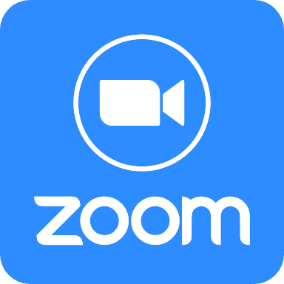 ALL Meetings are hybrid - being held in person and via Zoom. If you can’t attend in person, please join us on Thursdays at 7:15 am. https://us06web.zoom.us/j/81310427816?pwd=RnpGRnY5dmd2dnl5WS9FaGQwVEhydz09Meeting ID: 813 1042 7816Passcode: Rotary
DATESPEAKERINVOCATORVOCATIONALGREETERS – ALL MONTHTECH CREWSep 29th NO MEETING5th THURSDAYSOCIALSara NylandOct 6th (O) Dennis Cobb Village Church Food Pantry & Clothing Closet (LH)Martha Estrada RobinsonSonya EvansRoxann K-L Tom K. David L. Darren L Lisa MDavid BellOct 13th (C)Stephanie Meyers- Dist Gov (John M)Sonya EvansRick RobinsonOct 20th (C) Jim Arnett – World Polio Day (Present via Zoom)Jodi FincherAndrew CatherwoodOct 27th Board MeetingN/AN/ANov 3rd (C) Jennifer Montgomery (Chuck U) Peace FellowShane FosterNov 10th Veterans Community Project (C) Two speakers comingMark Gibbons